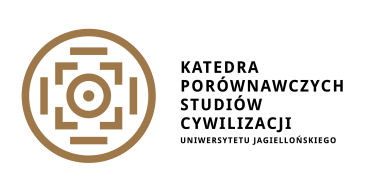 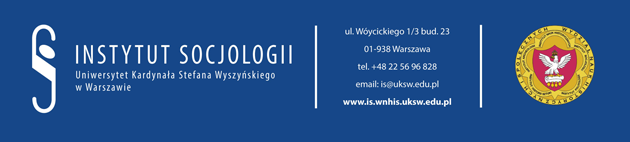 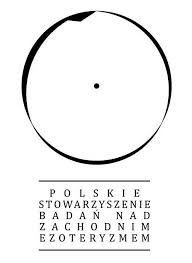           KARTA ZGŁOSZENIOWA UDZIAŁU W SEMINARIUM EZOTERYZM W KULTURZE ZACHODNIEJ 27. 11. 2015 Instytut Socjologii UKSW 1. Nazwisko i imię uczestnika konferencji....................................................................................2. Tytuł i stopień naukowy…………………................................................................................3. Nazwa instytucji (Uczelni, Wydział, Instytut/Katedra).................................................................................................................................................................................................................................................................................................................................................................................................................................................................................................................................................4. Tytuł referatu:  ............................................................................................................................................................................................................................................................................................................................................................................................................................................................................................................................................................................................................................................................5. Abstrakt (maksimum 300 słów):........................................................................................................................................................................................................................................................................................................................................................................................................................................................................................................................................................................................................................................................................................................................................................................................................................................................................................................................................................................................................................................................................................................................................................................................................................................................................................................................6.  Adres do korespondencji: ..............................................................................................................................................................................................................................................................................................................................7. Kontakt: adres e-mail ……………….……………………………………………………………………………………………………………………………………………………………………………………………….numer telefonu………………..............................................................................................................8. Adres do wystawienia faktury..............................................................................................................................................................................................................................................................................................................................................................................................................................................................................................................................................................................................................................................................................................................................................................................................................................................................................................................................Prosimy wszystkich zainteresowanych udziałem w seminarium w Instytucie Socjologii UKSW o nadsyłanie kart zgłoszeniowych do 30. 09. 2015 r. na adres e-mail sekretarzy konferencji dra. Wojciecha Klimskiego – w.klimski@wp.pl; dr Katarzyny Uklańskiej - k.uklanska@uksw.edu.pl